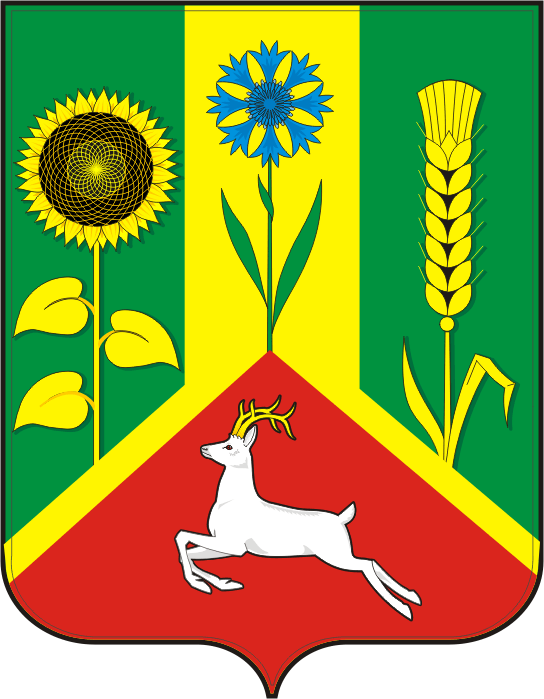 СОВЕТ ДЕПУТАТОВ ВАСИЛЬЕВСКОГО СЕЛЬСОВЕТАСАРАКТАШСКОГО РАЙОНА ОРЕНБУРГСКОЙ ОБЛАСТИТРЕТЬЕГО СОЗЫВАРЕШЕНИЕ      двадцать четвертого  заседания Совета депутатов  Васильевского сельсовета третьего созыва№  102                                                                                          20 июня 2018 годаВ соответствии с Законом Оренбургской области от 1 сентября 2017 года № 541/128-VI-ОЗ «О порядке представления лицами, замещающими муниципальные должности, должности глав местных администраций по контракту, гражданами, претендующими на замещение указанных должностей, сведений о доходах, расходах, об имуществе и обязательствах имущественного характера и порядке проверки достоверности и полноты сведений, представленных указанными лицами и гражданами», на основании  Устава Васильевского сельсовета Саракташского районаСовет депутатов Васильевского сельсоветаР Е Ш И Л :Признать утратившим силу:- решение Совета депутатов Васильевского сельсовета  от 16 марта 2016 года № 32 «Об утверждении  Положения о порядке представления депутатами Совета депутатов муниципального образования Саракташский район Оренбургской области сведений о своих доходах, расходах, об имуществе и обязательствах имущественного характера, а также о доходах, расходах, об имуществе и обязательствах имущественного характера своих супруги (супруга) и несовершеннолетних детей»;       2. Контроль за исполнением настоящего решения возложить на постоянную комиссию по мандатным вопросам, вопросам  (Хасанова Л.М.).        3. Настоящее решение вступает в силу после официального опубликования путём размещения на официальном сайте муниципального образования  Васильевский сельсовет Саракташского района.Председатель мандатной комиссии                                           Л.М. ХасановаО признании утратившим силу решение Совета депутатов Васильевского сельсовета  от 16 марта 2016 года № 32 «Об утверждении  Положения о порядке представления депутатами Совета депутатов муниципального образования Саракташский район Оренбургской области сведений о своих доходах, расходах, об имуществе и обязательствах имущественного характера, а также о доходах, расходах, об имуществе и обязательствах имущественного характера своих супруги (супруга) и несовершеннолетних детей»Разослано:  депутатам, прокуратуре района, на сайт.                                                      